I   Работа с избирателямиИзбирателей – 4390Организовано личных приемов – 20Принято избирателей округа – 30Решено положительно – 22Разъяснено – 6Подготовлено запросов – 5Привлечены деньги в округ в 2017г.39,400 т.р. – на увеличение стоимости ОС МБОУ СОШ № 103.108, 00 т.р. – на увеличение стоимости ОС и  проведение ремонтных работ в МБДОУ №№ 56/1, 256, 305260 т.р. – устройство парковочных мест для автомобилей   у МКД по ул. Дегтярева, 39,  и МКД по ул.60-летия  Октября, 7.12,600 т.р. – на предоставление субсидии Совету  ветеранов Металлургического района.1 млн.  рублей в рамках партийного проекта «Единой России» «Городская среда».в 2018 г. запланировано привлечь: 260 т.р. на  устройство детской площадки МКД 60-летия Октября 3, 3А;1 млн. рублей на благоустройство  придомовой территории МКД № 1А, 3, 3А, 3Б по ул. Сталеваров (восстановление уличного освещения, устройство парковочных мест, санитарная обрезка деревьев).Подготовлены проекты и сметы на 2018 год.             За прошедший период:Поздравления с Новым годом   ветеранов и  детей из малообеспеченных семей.Совместно с администрацией парка «Металлург» имени О.И. Тищенко проведено новогоднее мероприятие   для детей округа №4. Проведена рождественская елка    для детей на площадке округа.Совместно с депутатом 2 округа  Д.Н. Мацко  проведен детский  спортивно –оздоровительный  праздник к Дню защиты детей, 01.06.2017 г. на территории СОШ №103.Поздравление школьников и педагогов МАОУ СОШ № 103 Металлургического района с окончанием  и началом учебного года На районном празднике в честь Всероссийского дня Семьи, Любви и Верности были отмечены 6 семей из округа.Совместно с активом КТОС и организацией «ПроДвижение» проведен праздник «Посмотри, как хорош, двор в котором ты живешь»В течение года проводились выездные поздравления ветеранов ВОВ и  жителей округа с юбилейными датами. Проведены: праздничные   мероприятия к женскому дню 8 Марта, Дню пожилого человека, оздоровительное мероприятие с активом округа.                          II   Работа в округе   Проведены работы по благоустройству территории  МБДОУ № 256. Проведены работы по благоустройству  придомовой территория МКД  Дегтярева №№ 41,41а, 43, 43а, 60-летия Октября, №7: появились новые парковочные места и современная спортивная площадка для детей.Проведены работы по  устройству пешеходной дорожки вдоль МКД ул.  60-летия Октября, 8, ул. Дегтярева, 35АОказана помощь в приведении в соответствие согласно предписанию надзорных органов территории МБОУ СОШ № 103.Совместными усилиями с жильцами МКД ул. Трудовая 9А, с отделом благоустройства администрации района и с местным отделением партии «Единая Россия», решена проблема по обрезке проблемных деревьев на детской площадке у МКД ул. Трудовая, №№ 7, 9АПроведение субботников на территории округа. Оказана помощь активу КТОС  в подготовке к участию в ежегодной выставке плодов и цветов.Осуществление контроля работ по благоустройству дворов округа.Полезные телефоны*Отпечатано  на  личном  принтере  депутата  А.Х. Иванюка. Тираж 30  экземпляров.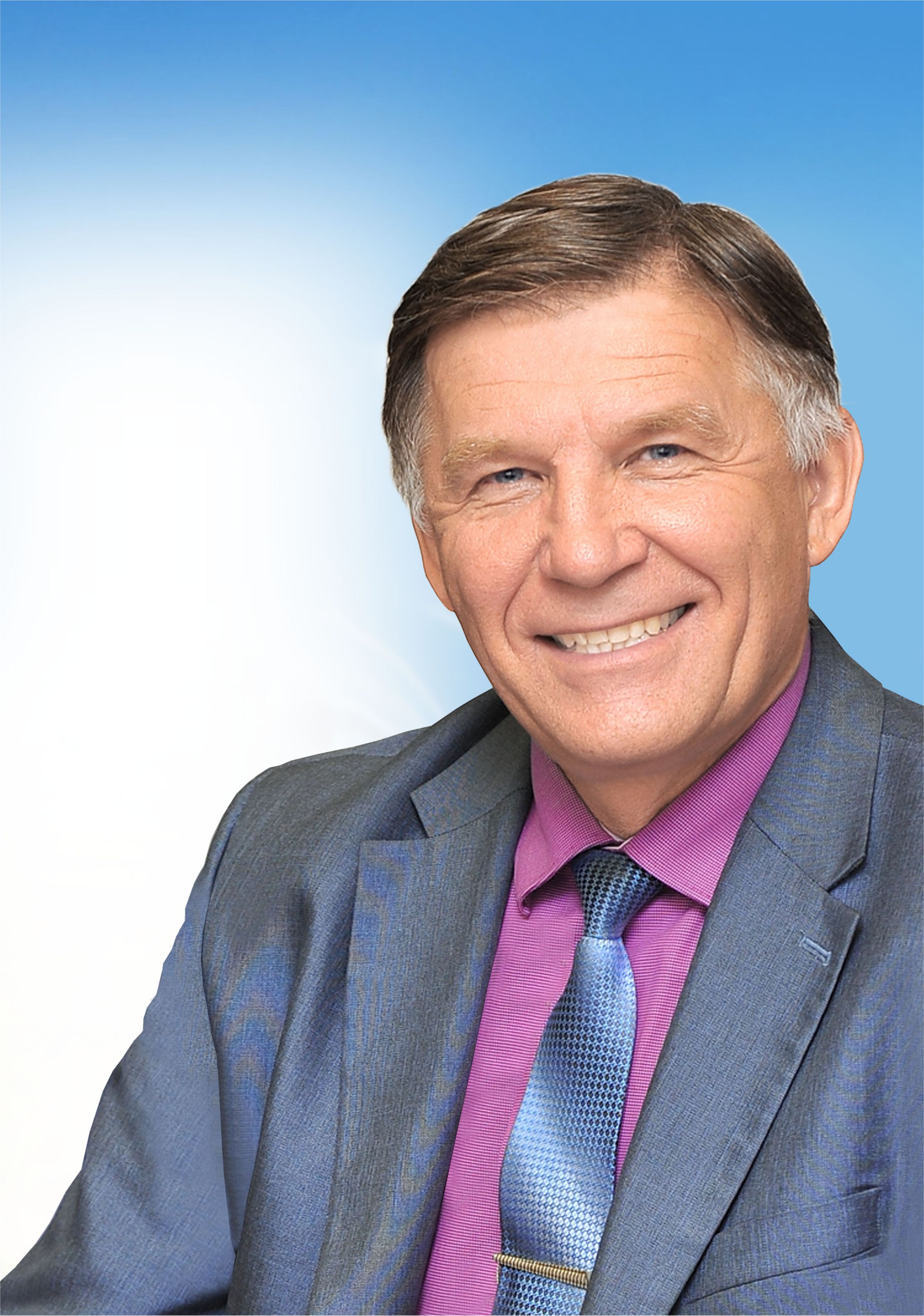 Мои уважаемые избиратели!Прошел еще один год моей деятельности, как депутата районного Совета депутатов, можно охарактеризовать как период  серьезной и плодотворной работы  по решению проблем жителей моего избирательного округа. И для меня, и для вас, уважаемые избиратели, он выдался непростым. Но, тем не менее, совместными усилиями нам удалось немало сделать. И сейчас есть возможность подвести некоторые промежуточные итоги. Личные контакты с избирателями, жилищным активом, постоянные встречи, приемы позволили мне узнать и выяснить основные проблемы, волнующие людей, подключиться к их решению. Конечно, далеко не все удалось решить, но уверен, что совместно нам многое под силу.Спасибо Вам за внимание и поддержку! Надеюсь на взаимное сотрудничество!С уважением,Ваш депутат                          Александр ИванюкГород ЧелябинскМеталлургический район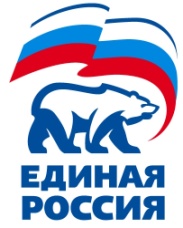  Отчет  депутата ОМСУ  Александра Иванюкапо работе в избирательном  округе № 4 в  2017 году. ОрганизацияТелефонОбщественная приемная А.Х. ИванюкаПомощник депутата:Фёдорова Наталия Александровна725-49-8789507441838Специальная горячая линия по:Специальная горячая линия по:- тарифам на тепло и горячую воду232-08-40- тарифам на водоснабжение и водоотведение260-84-77- тарифам на электроэнергию232-08-51- тарифам на газ232-08-54-нормативам потребления коммунальных услуг232-08-28Специальная горячая линия по предельным индексам роста платы за коммунальные услуги232-08-52Областное министерство тарифного регулирования и энергетики232-08-52Единый областной центр обращения граждан Фонда регионального оператора2401003Надзорные органыНадзорные органыПрокуратура района735-44-10Прокуратура города775-13-89Прокуратура области239-20-20Государственная жилищная инспекцияул. Энгельса, 43727-78-88Уполномоченный по правам человека737-15-41Права потребителейПрава потребителейРоспотребнадзор по Челябинской областиОтдел защиты прав потребителей 263-78-89ЧОО «Правовая защита потребителей»796-39-3189630756311Уполномоченный по правам человека в сфере ЖКХ по Челябинской области Вершинин Анатолий89080531972 